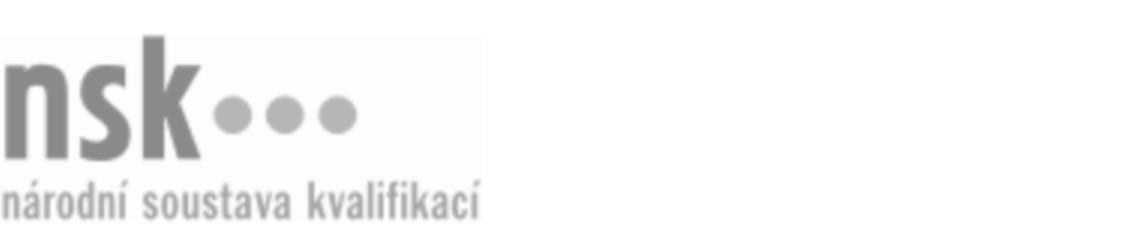 Kvalifikační standardKvalifikační standardKvalifikační standardKvalifikační standardKvalifikační standardKvalifikační standardKvalifikační standardKvalifikační standardKamnář montér / kamnářka montérka topidel (kód: 36-045-H) Kamnář montér / kamnářka montérka topidel (kód: 36-045-H) Kamnář montér / kamnářka montérka topidel (kód: 36-045-H) Kamnář montér / kamnářka montérka topidel (kód: 36-045-H) Kamnář montér / kamnářka montérka topidel (kód: 36-045-H) Kamnář montér / kamnářka montérka topidel (kód: 36-045-H) Kamnář montér / kamnářka montérka topidel (kód: 36-045-H) Autorizující orgán:Ministerstvo průmyslu a obchoduMinisterstvo průmyslu a obchoduMinisterstvo průmyslu a obchoduMinisterstvo průmyslu a obchoduMinisterstvo průmyslu a obchoduMinisterstvo průmyslu a obchoduMinisterstvo průmyslu a obchoduMinisterstvo průmyslu a obchoduMinisterstvo průmyslu a obchoduMinisterstvo průmyslu a obchoduMinisterstvo průmyslu a obchoduMinisterstvo průmyslu a obchoduSkupina oborů:Stavebnictví, geodézie a kartografie (kód: 36)Stavebnictví, geodézie a kartografie (kód: 36)Stavebnictví, geodézie a kartografie (kód: 36)Stavebnictví, geodézie a kartografie (kód: 36)Stavebnictví, geodézie a kartografie (kód: 36)Stavebnictví, geodézie a kartografie (kód: 36)Týká se povolání:KamnářKamnářKamnářKamnářKamnářKamnářKamnářKamnářKamnářKamnářKamnářKamnářKvalifikační úroveň NSK - EQF:333333Odborná způsobilostOdborná způsobilostOdborná způsobilostOdborná způsobilostOdborná způsobilostOdborná způsobilostOdborná způsobilostNázevNázevNázevNázevNázevÚroveňÚroveňOrientace ve stavebních výkresech a dokumentaciOrientace ve stavebních výkresech a dokumentaciOrientace ve stavebních výkresech a dokumentaciOrientace ve stavebních výkresech a dokumentaciOrientace ve stavebních výkresech a dokumentaci33Orientace v normách a v technických podkladech pro montáž topidel, včetně zkoušek jejich připojeníOrientace v normách a v technických podkladech pro montáž topidel, včetně zkoušek jejich připojeníOrientace v normách a v technických podkladech pro montáž topidel, včetně zkoušek jejich připojeníOrientace v normách a v technických podkladech pro montáž topidel, včetně zkoušek jejich připojeníOrientace v normách a v technických podkladech pro montáž topidel, včetně zkoušek jejich připojení33Volba nářadí, ručního mechanizovaného nářadí, strojů a zařízení a pracovních pomůcek pro montáž topidelVolba nářadí, ručního mechanizovaného nářadí, strojů a zařízení a pracovních pomůcek pro montáž topidelVolba nářadí, ručního mechanizovaného nářadí, strojů a zařízení a pracovních pomůcek pro montáž topidelVolba nářadí, ručního mechanizovaného nářadí, strojů a zařízení a pracovních pomůcek pro montáž topidelVolba nářadí, ručního mechanizovaného nářadí, strojů a zařízení a pracovních pomůcek pro montáž topidel33Návrh pracovních postupů pro montáž topidelNávrh pracovních postupů pro montáž topidelNávrh pracovních postupů pro montáž topidelNávrh pracovních postupů pro montáž topidelNávrh pracovních postupů pro montáž topidel33Posuzování kvality kamnářských materiálů dostupnými prostředkyPosuzování kvality kamnářských materiálů dostupnými prostředkyPosuzování kvality kamnářských materiálů dostupnými prostředkyPosuzování kvality kamnářských materiálů dostupnými prostředkyPosuzování kvality kamnářských materiálů dostupnými prostředky33Doprava a skladování materiálůDoprava a skladování materiálůDoprava a skladování materiálůDoprava a skladování materiálůDoprava a skladování materiálů22Výpočet spotřeby materiálůVýpočet spotřeby materiálůVýpočet spotřeby materiálůVýpočet spotřeby materiálůVýpočet spotřeby materiálů33Spojování kamnářských materiálůSpojování kamnářských materiálůSpojování kamnářských materiálůSpojování kamnářských materiálůSpojování kamnářských materiálů33Připravování a používání kamnářských stavebních a spárovacích hmotPřipravování a používání kamnářských stavebních a spárovacích hmotPřipravování a používání kamnářských stavebních a spárovacích hmotPřipravování a používání kamnářských stavebních a spárovacích hmotPřipravování a používání kamnářských stavebních a spárovacích hmot33Upravování kamnářských keramických a kovových materiálů ručně a strojněUpravování kamnářských keramických a kovových materiálů ručně a strojněUpravování kamnářských keramických a kovových materiálů ručně a strojněUpravování kamnářských keramických a kovových materiálů ručně a strojněUpravování kamnářských keramických a kovových materiálů ručně a strojně33Kompletování stavebnicových topidelKompletování stavebnicových topidelKompletování stavebnicových topidelKompletování stavebnicových topidelKompletování stavebnicových topidel33Instalování průmyslově vyráběných topidelInstalování průmyslově vyráběných topidelInstalování průmyslově vyráběných topidelInstalování průmyslově vyráběných topidelInstalování průmyslově vyráběných topidel33Připojování topidel na komínPřipojování topidel na komínPřipojování topidel na komínPřipojování topidel na komínPřipojování topidel na komín33Čištění a udržování topidelČištění a udržování topidelČištění a udržování topidelČištění a udržování topidelČištění a udržování topidel33Topení v lokálních topidlechTopení v lokálních topidlechTopení v lokálních topidlechTopení v lokálních topidlechTopení v lokálních topidlech33Prokázání znalostí materiálů pro kamnářské práceProkázání znalostí materiálů pro kamnářské práceProkázání znalostí materiálů pro kamnářské práceProkázání znalostí materiálů pro kamnářské práceProkázání znalostí materiálů pro kamnářské práce33Zhotovování tepelných izolací topidelZhotovování tepelných izolací topidelZhotovování tepelných izolací topidelZhotovování tepelných izolací topidelZhotovování tepelných izolací topidel33Zdění a omítání zdiva topidelZdění a omítání zdiva topidelZdění a omítání zdiva topidelZdění a omítání zdiva topidelZdění a omítání zdiva topidel33Omítání teplosměnných ploch topidelOmítání teplosměnných ploch topidelOmítání teplosměnných ploch topidelOmítání teplosměnných ploch topidelOmítání teplosměnných ploch topidel33Obsluhování a udržování ručního mechanizovaného nářadí, strojů a zařízení pro kamnářské a zednické práceObsluhování a udržování ručního mechanizovaného nářadí, strojů a zařízení pro kamnářské a zednické práceObsluhování a udržování ručního mechanizovaného nářadí, strojů a zařízení pro kamnářské a zednické práceObsluhování a udržování ručního mechanizovaného nářadí, strojů a zařízení pro kamnářské a zednické práceObsluhování a udržování ručního mechanizovaného nářadí, strojů a zařízení pro kamnářské a zednické práce33Kamnář montér / kamnářka montérka topidel,  29.03.2024 17:02:14Kamnář montér / kamnářka montérka topidel,  29.03.2024 17:02:14Kamnář montér / kamnářka montérka topidel,  29.03.2024 17:02:14Kamnář montér / kamnářka montérka topidel,  29.03.2024 17:02:14Strana 1 z 2Strana 1 z 2Kvalifikační standardKvalifikační standardKvalifikační standardKvalifikační standardKvalifikační standardKvalifikační standardKvalifikační standardKvalifikační standardPlatnost standarduPlatnost standarduPlatnost standarduPlatnost standarduPlatnost standarduPlatnost standarduPlatnost standarduStandard je platný od: 21.10.2022Standard je platný od: 21.10.2022Standard je platný od: 21.10.2022Standard je platný od: 21.10.2022Standard je platný od: 21.10.2022Standard je platný od: 21.10.2022Standard je platný od: 21.10.2022Kamnář montér / kamnářka montérka topidel,  29.03.2024 17:02:14Kamnář montér / kamnářka montérka topidel,  29.03.2024 17:02:14Kamnář montér / kamnářka montérka topidel,  29.03.2024 17:02:14Kamnář montér / kamnářka montérka topidel,  29.03.2024 17:02:14Strana 2 z 2Strana 2 z 2